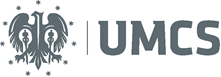 UNIWERSYTET MARII CURIE-SKŁODOWSKIEJ W LUBLINIE                                                                                                                   Dział Zamówień Publicznych                       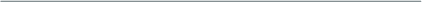                                                                                                                          Sekcja ZaopatrzeniaZAPROSZENIE DO SKŁADANIA OFERT„Dostawa Systemu do uprawy hydroponicznej do UMCS w Lublinie” (PUB/1000001034-2020/DZP-z)Zamawiający: Uniwersytet Marii Curie-Skłodowskiej, Plac Marii Curie-Skłodowskiej 5; 20-031 Lublin                        NIP: 712-010-36-92, REGON: 000001353, strona internetowa: www.umcs.pl,   tel +48 81 537 57 01Tryb udzielenia zamówienia:	Postępowanie prowadzone jest na podstawie art.4d ust.1 pkt.1 ustawy z dnia 29 stycznia 2004r. Prawo zamówień publicznych (Dz. U. z 2019r. poz.1843 t.j.) – zwanej dalej ustawą oraz zgodnie z Regulaminem udzielania zamówień publicznych w Uniwersytecie Marii Curie-Skłodowskiej w Lublinie.Przedmiot zamówienia:Szczegółowy opis przedmiotu zamówienia został zawarty w załączniku do zaproszenia „Opis przedmiotu zamówienia”.          Osoba upoważniona do kontaktu: Magdalena Łabędź, tel. 81 537 57 00, 01, e-mail: magdalena.labedz@poczta.umcs.lublin.pl  Opis sposobu przygotowania oferty:         1) Ofertę należy złożyć zgodnie ze wzorem „Formularza ofertowego”, stanowiącego Załącznik do Zaproszenia.         2) Oferta winna być złożona jako skan formy pisemnej oraz winna być podpisana przez osoby uprawnione do występowania  w imieniu             Wykonawcy.         3) Wykonawca składając ofertę powinien wpisać w temacie wiadomości e-mail oznaczenie zgodnie z poniższym:               „Oferta w postępowaniu na: ………………………………….., oznaczenie sprawy: …………………………………….”. Opis sposobu obliczenia ceny oferty:Cena brutto podana w ofercie winna obejmować wszystkie koszty i składniki związane z wykonaniem zamówienia oraz warunkami stawianymi przez Zamawiającego  (w tym koszty dostawy).Miejsce i termin składania ofert:Ofertę należy przesłać na adres e-mail: magdalena.labedz@poczta.umcs.lublin.pl  w terminie do dnia 16.12.2020 r. do godz. 10:00.Oferty przesłane po terminie nie będą rozpatrywane.Kryteria oceny ofert:Kryterium wyboru oferty jest cena (ofertą najkorzystniejszą będzie oferta z najniższą ceną, spełniająca wymagania Zamawiającego).Jeżeli Wykonawca, którego oferta została wybrana, uchyla się od realizacji zamówienia, Zamawiający może wybrać ofertę najkorzystniejszą spośród pozostałych ofert.Informację o udzieleniu zamówienia Zamawiający zamieści na swojej stronie podmiotowej BIP.Zamawiający zastrzega sobie prawo do nieudzielenia zamówienia, bez ponoszenia jakichkolwiek skutków prawnych i finansowych.Zamawiający może unieważnić postępowanie o udzielenie zamówienia, jeżeli środki, które zamawiający zamierzał  przeznaczyć na sfinansowanie całości lub części zamówienia nie zostały mu przyznane.W sprawach nieuregulowanych zaproszeniem stosuje się przepisy Kodeksu cywilnego.Załączniki:Załącznik nr 1 – Opis przedmiotu zamówieniaZałącznik nr 2 – Formularz ofertowyZałącznik nr 3 – Klauzula informacyjnaOznaczenie sprawy: PUB/1000001034-2020/DZP-z                                                                                                                                                               Załącznik nr  1 OPIS PRZEDMIOTU ZAMÓWIENIAPrzedmiotem zamówienia jest dostawa Systemu do uprawy hydroponicznej do UMCS w Lublinie:1. Zamawiający dopuszcza możliwość zaoferowania produktów równoważnych.   Poniżej opisana definicja równoważności odnosi się do produktów wymienionych z nazwy lub opisanych za pomocą numerów katalogowych.Zaproponowane przez Wykonawców w ofercie produkty równoważne muszą posiadać parametry jakościowe, fizykochemiczne, eksploatacyjne i techniczne (skład surowcowy, wielkość opakowania i jego rodzaj, konsystencja itp.) nie gorsze niż produkty wyszczególnione przez Zamawiającego w opisie przedmiotu zamówienia.Oznacza to, że produkt równoważny musi spełniać minimalne parametry w stosunku do referencyjnych określonych w dokumentach producenta/dostawcy takich jak: certyfikaty jakościowe, katalogi, karty charakterystyk.2. Wykonawca, który w ofercie powoła się na zastosowanie produktów równoważnych, jest obowiązany: -  wykazać, że oferowane przez niego produkty spełniają wymagania określone przez Zamawiającego, poprzez dołączenie do oferty specyfikacji produktów równoważnych w formie certyfikatu, analizy jakości, karty katalogowej produktu lub dokumentu równoważnego,-  wpisać nazwę, nazwę producenta i numer katalogowy produktu równoważnego w formularzu ofertowym (załącznik nr 2 do zaproszenia),ponadto na żądanie Zamawiającego:-   wykazać, że zaoferowany produkt równoważny spełnia wymagania pozwalające na kontynuację badań naukowych Zamawiającego bez konieczności wykonywania dodatkowych czynności czy procedur sprawdzających jego jakość,-   wykazać, że zaoferowany produkt równoważny nie spowoduje zwiększenia kosztów z tytułu nabycia dodatkowych materiałów zużywalnych.Wszelkie czynności i koszty związane z potwierdzeniem spełniania przez ofertę równoważną parametrów jakościowych spoczywają na Wykonawcy. Jednocześnie Wykonawca ponosi wszystkie koszty związane z niepożądanymi dla Zamawiającego konsekwencjami dostarczenia produktów równoważnych, w szczególności koszty dostawy pełnowartościowych oryginalnych produktów oraz uszkodzenia sprzętu, na którym wykonywane są analizy / doświadczenia laboratoryjne.3. Dostawca zobowiązuje się dostarczyć przedmiot zamówienia do 30 dni od daty złożenia zamówienia.4. Termin i warunki płatności: zapłata za przedmiot umowy będzie dokonana w formie przelewu, na podstawie prawidłowo wystawionej  faktury VAT, w terminie do 30 dni od daty jej otrzymania. z wyjątkiem asortymentu, którego dostarczenie będzie wymagało dłuższego terminu. W takim przypadku Zamawiający dopuszcza wydłużenie terminu realizacji zamówienia z powodów niezależnych od Wykonawcy. Wydłużenie terminu dostawy wymaga akceptacji Zamawiającego.                                                                                                                                                                       5. Wykonawca na własny koszt i ryzyko zapewni transport oraz wniesienie do miejsca wskazanego przez Zamawiającego: Uniwersytet Marii Curie-SkłodowskiejWydział Biologii i BiotechnologiiKatedra Genetyki i MikrobiologiiUl. Akademicka 19, 20-033 LublinOsoba do kontaktu: Pani Katarzyna Zamłyńska, tel. 81 537 50 18 POK. 237AOznaczenie sprawy: PUB/10000001034-2020/DZP-z                                                                                                                                                                                                     Załącznik nr  2FORMULARZ OFERTY    Wykonawca:  ……………………………………………………………………………………………………………………….………………………………………………(pełna nazwa/firma, adres )reprezentowany przez:   .………………………………………………………………………………………………..……………………………………………………………(imię, nazwisko, stanowisko/podstawa do reprezentacji)NIP:    ………………………………………………………………………….........tel., fax, adres e-mail:    …...............................................................................................................................................................W odpowiedzi na zaproszenie do składania ofert:  „Dostawa Systemu do uprawy hydroponicznej  do UMCS w Lublinie” składamy niniejszą ofertę.Oferujemy wykonanie zamówienia w pełnym rzeczowym zakresie, zgodnie z opisem przedmiotów zamówienia wg poniższego zestawienia:Zamówienie zrealizujemy w terminie do 30 dni od dnia złożenia zamówienia.Płatność przelewem na podstawie prawidłowo wystawionej faktury VAT w terminie do 30 dni.Uważamy się za związanych niniejszą ofertą w terminie do 30 dni od upływu terminu do składania ofert.Oświadczam, że wypełniłem obowiązki informacyjne przewidziane w art. 13 lub art. 14 RODO wobec osób fizycznych, od których dane osobowe bezpośrednio lub pośrednio pozyskałem w celu ubiegania się o udzielenie zamówienia publicznego w niniejszym postępowaniu.………………………………..	        	               …………………………………………………                                     …………………………………………… (miejscowość, data) 	      	                 (pieczęć firmowa Wykonawcy)	       (podpis, pieczątka imienna osoby upoważnionej               do składania oświadczeń woli w imieniu Wykonawcy)Załącznik nr 3Klauzula informacyjna z art. 13 RODO, w celu związanym z postępowaniem o udzielenie zamówienia publicznegoZgodnie z art. 13 ust. 1 i 2 rozporządzenia Parlamentu Europejskiego i Rady (UE) 2016/679 z dnia 27 kwietnia 2016r. w sprawie ochrony osób fizycznych w związku z przetwarzaniem danych osobowych i w sprawie swobodnego przepływu takich danych oraz uchylenia dyrektywy 95/46/WE (ogólne rozporządzenie o ochronie danych) (Dz. Urz. UE L 119 z 04.05.2016, str. 1), dalej „RODO”, informuję, że:administratorem Pani/Pana danych osobowych jest Uniwersytet Marii Curie-Skłodowskiej, Plac Marii Curie-Skłodowskiej 5, 20-031 Lublin, tel./ fax.: +48 81 537 59 65, adres email: zampubl@umcs.lublin.pl;inspektorem ochrony danych osobowych w Uniwersytecie Marii Curie-Skłodowskiej jest osoba pełniąca funkcję ABI Pani Sylwia Pawłowska-Jachura, kontakt: dane.osobowe@poczta.umcs.lublin.pl *;Pani/Pana dane osobowe przetwarzane będą na podstawie art. 6 ust. 1 lit. c RODO w celu związanym z postępowaniem o udzielenie zamówienia publicznego pod nazwą: dostawa Systemu do uprawy hydroponicznej do UMCS w Lublinie (oznaczenie sprawy: PUB/1000001034-2020/DPZ-z), prowadzonym na podstawie art. 4d ust. 1 pkt 1 PZP  zwanej dalej ustawą oraz zgodnie z Regulaminem udzielania zamówień publicznych w Uniwersytecie Marii Curie-Skłodowskiej w Lublinie;odbiorcami Pani/Pana danych osobowych będą osoby lub podmioty, którym udostępniona zostanie dokumentacja postępowania w oparciu o art. 8 i art. 8a  oraz art. 96 ust. 3 , ust.3a i ust.3b ustawy z dnia 29 stycznia 2004r. – Prawo zamówień publicznych (Dz. U. z 2019r. poz. 1843 t.j.) dalej „ustawa Pzp”;Pani/Pana dane osobowe będą przechowywane, zgodnie z art. 97 ust. 1 ustawy Pzp, przez okres 4 lat od dnia zakończenia postępowania o udzielenie zamówienia lub zgodnie z wytycznymi Projektu i umową o dofinansowanie.obowiązek podania przez Panią/Pana danych osobowych bezpośrednio Pani/Pana dotyczących jest wymogiem ustawowym określonym w przepisach ustawy Pzp, związanym z udziałem w postępowaniu o udzielenie zamówienia publicznego; konsekwencje niepodania określonych danych wynikają z ustawy Pzp;w odniesieniu do Pani/Pana danych osobowych decyzje nie będą podejmowane w sposób zautomatyzowany, stosowanie do art. 22 RODO;posiada Pani/Pan:na podstawie art. 15 RODO prawo dostępu do danych osobowych Pani/Pana dotyczących;na podstawie art. 16 RODO prawo do sprostowania Pani/Pana danych osobowych **;na podstawie art. 18 RODO prawo żądania od administratora ograniczenia przetwarzania danych osobowych z zastrzeżeniem przypadków, o których mowa w art. 18 ust. 2 RODO ***;  prawo do wniesienia skargi do Prezesa Urzędu Ochrony Danych Osobowych, gdy uzna Pani/Pan, że przetwarzanie danych osobowych Pani/Pana dotyczących narusza przepisy RODO;nie przysługuje Pani/Panu:w związku z art. 17 ust. 3 lit. b, d lub e RODO prawo do usunięcia danych osobowych;prawo do przenoszenia danych osobowych, o którym mowa w art. 20 RODO;na podstawie art. 21 RODO prawo sprzeciwu, wobec przetwarzania danych osobowych, gdyż podstawą prawną przetwarzania Pani/Pana danych osobowych jest art. 6 ust. 1 lit. c RODO. W przypadku dojścia do zawarcia umowy dane osobowe osób fizycznych, w szczególności osób reprezentujących oraz wskazanych do kontaktu, związanych z wykonaniem umowy, pozyskane bezpośrednio lub pośrednio, będą przetwarzane przez Strony umowy w celu i okresie jej realizacji, a także w celach związanych z rozliczaniem umowy, celach archiwalnych oraz ustalenia i dochodzenia ewentualnych roszczeń w okresie przewidzianym przepisami prawa, na podstawie i w związku z realizacją obowiązków nałożonych na administratora danych przez te przepisy. Dane te nie będą przedmiotem sprzedaży i udostępniania podmiotom zewnętrznym, za wyjątkiem przypadków przewidzianych przepisami prawa, nie będą również przekazywane do państw trzecich i organizacji międzynarodowych. Mogą one zostać przekazane podmiotom współpracującym z Uniwersytetem w oparciu o umowy powierzenia  zawarte zgodnie z art. 28 RODO, m.in. w związku ze wsparciem w  zakresie IT, czy obsługą korespondencji. W pozostałym zakresie zasady i sposób postępowania z danymi został opisany powyżej. Administrator danych zobowiązuje Panią/Pana do poinformowania o zasadach i sposobie przetwarzania danych wszystkie osoby fizyczne zaangażowane w realizację umowy. ______________________*    Wyjaśnienie: informacja w tym zakresie jest wymagana, jeżeli w odniesieniu do danego administratora lub podmiotu przetwarzającego istnieje obowiązek wyznaczenia inspektora ochrony danych osobowych.**     Wyjaśnienie: skorzystanie z prawa do sprostowania nie może skutkować zmianą wyniku postępowania o udzielenie zamówienia publicznego ani zmianą postanowień umowy w zakresie niezgodnym z ustawą Pzp oraz nie może naruszać integralności protokołu oraz jego załączników.***    Wyjaśnienie: prawo do ograniczenia przetwarzania nie ma zastosowania w odniesieniu do przechowywania, w celu zapewnienia korzystania ze środków ochrony prawnej lub w celu ochrony praw innej osoby fizycznej lub prawnej, lub z uwagi na ważne względy interesu publicznego Unii Europejskiej lub państwa członkowskiego.Lp.NazwaIlość1System do uprawy hydroponicznej z czterema kuwetami o pojemności 1,8 l, czterech przezroczystych pokryw, z czterech nadstawek z otworami na 18 roślin oraz 250 nakładek do kiełkowania5 kplLpNazwa asortymentu Ilość Zaoferowany asortyment: producent, numer katalogowyCena jedn. brutto Wartość brutto Stawka VAT1System do uprawy hydroponicznej z czterema kuwetami o pojemności 1,8 l, czterech przezroczystych pokryw, z czterech nadstawek z otworami na 18 roślin oraz 250 nakładek do kiełkowania5 kplRAZEM: